ESTUDO TÉCNICO PRELIMINAR – ETPINTRODUÇÃOConforme a Lei nº 14.133, de 2021, o Estudo Técnico Preliminar tem por objetivo identificar e analisar os cenários para o atendimento da demanda que consta no Documento de Oficialização da Demanda, bem como demonstrar a viabilidade técnica e econômica das soluções identificadas, fornecendo as informações necessárias para subsidiar o respectivo processo de contratação.Neste sentido, o presente documento contempla estudos para a contratação de solução que atenderá à necessidade  especificada no documento de formalização da demanda anexo, e tem por finalidade estudá-la detalhadamente e identificar a melhor solução existente no mercado para supri-la, em conformidade com as normas e princípios que  regem a Administração Pública.DESCRIÇÃO DA NECESSIDADE (inciso I do § 1° do art. 18 da Lei nº 14.133, de 2021).	A presente descrição da necessidade visa fundamentar a aquisição de insumos de limpeza para atender às demandas de todas as secretarias municipais, de acordo com o inciso I do § 1° do art. 18 da Lei nº 14.133, de 2021. A relevância dessa aquisição está centrada na manutenção de ambientes limpos e higienizados, promovendo condições propícias para o bem-estar da comunidade e o funcionamento eficiente dos serviços públicos.
A aquisição não apenas atende às exigências legais, mas também se alinha aos princípios de saúde pública, eficiência nos serviços e responsabilidade ambiental, contribuindo para uma gestão municipal responsável e comprometida com o interesse público ALINHAMENTO COM PCA (inciso II do § 1° do art. 18 da Lei nº 14.133, de 2021)A presente contratração está prevista no Plano de Contratações Anual 2024 do Município de Santo Antonio do Sudoeste.REQUISITOS DA CONTRATAÇÃO (inciso III do § 1° do art. 18 da Lei nº 14.133, de 2021)
Detalhamento claro das especificações técnicas dos insumos de limpeza, incluindo composição, capacidade, embalagem e características específicas de cada item.Exigência de apresentação de documentação que comprove a regularidade fiscal dos fornecedores, assegurando que estejam em conformidade com as obrigações tributárias.Estabelecimento claro das condições de pagamento, indicando prazos, formas de pagamento e eventuais descontos por antecipação ou volume.Definição dos prazos para entrega dos insumos de limpeza, considerando a necessidade de garantir um abastecimento contínuo e evitar interrupções nos serviços municipais.Especificação das garantias dos insumos adquiridos, incluindo prazos e condições para a substituição ou reparo de itens defeituosos.Exigência de que os insumos atendam aos padrões de qualidade estabelecidos, assegurando que estejam em conformidade com as normas técnicas aplicáveis.Avaliação da capacidade técnica e operacional dos fornecedores, verificando experiência anterior, estrutura logística e capacidade de atender às demandas estabelecidas.Solicitação da apresentação de propostas de preços detalhadas para cada insumo, garantindo que os valores estejam em conformidade com o mercado e que haja transparência nos custos.Inclusão de cláusulas contratuais que estabeleçam os direitos e responsabilidades das partes envolvidas, bem como eventuais penalidades em caso de descumprimento das obrigações contratuais.Estabelecimento de mecanismos que garantam o fornecimento contínuo dos insumos, evitando interrupções que possam comprometer as atividades municipais.Garantia de transparência no processo de contratação, disponibilizando informações sobre o edital, propostas recebidas e demais documentos pertinentes.Ao estabelecer esses requisitos, a administração municipal visa garantir uma contratação eficaz, transparente, sustentável e alinhada com as necessidades e prioridades da comunidade, assegurando a qualidade e a continuidade no fornecimento de insumos de limpeza para todas as áreas municipais.ESTIMATIVA DAS QUANTIDADES (inciso IV do § 1° do art. 18 da Lei nº 14.133, de 2021)Estimativas das quantidades para a aquisição, acompanhadas das memórias de cálculo e dos documentos que lhes dão suporte, que considerem interdependências com outras contratações, de modo a possibilitar economia de escala; (inciso IV do § 1° do art. 18 da Lei nº 14.133, de 2021).
4. LEVANTAMENTO DE MERCADO (inciso V do § 1° do art. 18 da Lei nº 14.133, de 2021)

O levantamento para a aquisição insumos de limpeza é realizado de forma abrangente e criteriosa,é ralizado uma pesquisa ampla, incluindo fornecedores locais, regionais e nacionais. Utiliza-se fontes online, diretórios comerciais, e contatos diretos para compor uma amostragem representativa.Uma analise dos portfólios de produtos oferecidos pelos fornecedores, considerando a variedade, qualidade, certificações ambientais e sustentabilidade dos insumos de limpeza, incluindo condições de pagamento, descontos por volume e prazos de entrega.Verificar as práticas sustentáveis dos fornecedores, incluindo políticas ambientais, certificações, e iniciativas de responsabilidade social corporativa relacionadas à produção para atender à demanda considerando a disponibilidade de estoque, logística eficiente e flexibilidade na produção tambem visando produtos mais eficazes, seguros e alinhados com as últimas tendências do mercado oferecendo qualidade e garantia.Consolidar os dados coletados para realizar uma comparação entre as propostas dos fornecedores, considerando critérios como preço, qualidade, sustentabilidade e capacidade de atendimento, identificando riscos associados a cada fornecedor, como problemas de entrega, variações de preço e questões de qualidade.ESTIMATIVA DO PREÇO DA CONTRATAÇÃO (inciso VI do § 1° do art. 18 da Lei 14.133, de 2021)O valor estimado da contratação, conforme documentos de pesquisa de preços anexos, conforme segue:DESCRIÇÃO DA SOLUÇÃO COMO UM TODO (inciso VII do § 1° do art. 18 da Lei 14.133, de 2021)	A presente descrição aborda o processo de aquisição de insumos de limpeza com o propósito de atender às demandas de todas as secretarias municipais.A aquisição desses materiais contribuirá significativamente para a promoção da saúde pública, prevenção de doenças e garantia da qualidade dos serviços prestados pela Administração Municipal. Além disso, a padronização dos produtos e a negociação vantajosa resultarão em economia de recursos públicos.Ao atender a todas as secretarias de forma abrangente, a administração municipal evita processos fragmentados e otimiza a eficiência operacional, simplificando a gestão de contratos, fornecedores e estoques.As diversas secretarias municipais podem ter necessidades específicas em relação insumos de limpeza. Ao centralizar a aquisição, é possível garantir que todas essas demandas sejam atendidas de maneira coordenada e eficaz.Assegurar um suprimento contínuo e adequado de insumos de limpeza para todas as secretarias evita problemas de abastecimento, garantindo que as atividades cotidianas não sejam prejudicadas por falta de insumos essenciais. JUSTIFICATIVA PARA PARCELAMENTO (inciso VIII do § 1° do art. 18 da lei nº 14.133, de 2021) O parcelamento proporciona maior flexibilidade financeira, permitindo que o município distribua os custos ao longo de vários meses, facilitando o alinhamento com as disponibilidades orçamentárias.DEMONSTRAÇÃO DOS RESULTADOS PRETENDIDOS (inciso IX do § 1° do art. 18 da lei nº 14.133, de 2021).	A demonstração de resultados na aquisição de insumos de limpeza pode ser apresentada por meio de uma análise financeira que destaque os impactos econômicos da eficiente gestão do processo. Abaixo, apresento uma demonstração de resultados fictícia para ilustrar esse cenário:
Antes da implementação do novo processo de aquisição, os custos eram variáveis e muitas vezes elevados devido à falta de padronização e controle efetivo. Os preços praticados pelos fornecedores podiam variar significativamente, e não havia uma avaliação sistemática da qualidade dos insumos adquiridos.Com a introdução do novo processo, houve uma negociação eficaz com os fornecedores, resultando em preços mais competitivos e na padronização dos insumos de limpeza. Isso permitiu uma maior previsibilidade nos custos.Com insumos padronizados e de melhor qualidade, a eficiência operacional na realização das atividades de limpeza aumentou. Isso resultou em menor consumo de insumos e redução nos custos associados à mão de obra.A padronização dos insumos contribuiu para a redução de desperdícios e retrabalhos, já que os produtos adquiridos atendem melhor às necessidades específicas do ambiente de limpeza.PROVIDÊNCIAS PRÉVIAS AO CONTRATO (inciso X do § 1° do art. 18 da lei nº 14.133, de 2021).Conforme minutaIMPACTOS AMBIENTAIS (inciso XI do § 1° do art. 18 da lei nº 14.133, de 2021)A aquisição de insumos de limpeza pode ter diversos impactos ambientais, que devem ser cuidadosamente considerados para promover práticas sustentáveis. Abaixo estão alguns dos impactos ambientais comuns associados a essa atividade:A compra de produtos de limpeza muitas vezes envolve embalagens descartáveis, o que contribui para o aumento do volume de resíduos sólidos.Optar por fornecedores que utilizam embalagens recicláveis, promovem a reutilização ou implementam sistemas de logística reversa pode reduzir esse impacto.Escolher insumos com fórmulas mais amigáveis ao meio ambiente, certificações ecológicas e promover o uso consciente pode minimizar esses impactos.Implementar práticas de descarte responsável, incluindo a destinação correta de produtos químicos e a conscientização dos funcionários sobre métodos ambientalmente seguros.A falta de práticas sustentáveis na cadeia de suprimentos pode contribuir para impactos ambientais em diferentes etapas do processo.POSICIONAMENTO SOBRE A VIABILIDADE DA CONTRATAÇÃO (inciso XIII do § 1° do art. 18 da lei nº 14.133, de 2021).O presente estudo técnico preliminar evidencia que a contratação da solução descrita, se mostra tecnicamente viável e fundamentadamente necessária. Diante do exposto, DECLARO SER VIÁVEL a contratação pretendida.Santo Antonio do Sudoeste – PR, 15 de janeiro 2024.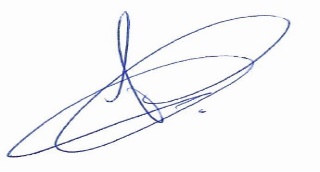 _________________________________________ALEX GOTARDISecretário de AdministraçãoItemNome do produto/serviçoQuant.Unidade1ÁGUA SANITÁRIA  especificações mínimas: composição química hipoclorito de sódio, hidróxido de sódio, cloreto, teor cloro ativo varia de 2 a 2,50%, classe corrosivo classe 8, número risco 85, risco saúde 3, corrosividade 1, peso molecular cloro 74,50, densidade de 1,20 a 1, cor incolor com ação desinfetante e bactericida, para limpeza de pisos e paredes em geral e eliminação de bactérias, própria para utilização em alimentos, frutas, verduras e legumes, tampa com rosca e lacre, não pode conter corantes, fragrâncias, seqüestrastes, tensoativos ou quaisquer outras substâncias,; a embalagem deverá conter externamente os dados de identificação, procedência, número do lote, validade e número de registro no ministério da saúde. prazo de validade mínima de 06 (seis) meses, contados da data de entrega, embalagem de 1 litro;   10.000,00UN2ÁLCOOL EM GEL ANTI-SÉPTICO  para higienizar as mãos - 70% de álcool etílico neutro (embalagem de 500 ml ou 440g com válvula pump)  1.000,00UN3AMACIANTE DE ROUPA  aspecto físico líquido viscoso concentrado, perfumado. com tampa abre e fecha com lacre de rosquear. a embalagem deverá conter externamente os dados de identificação, procedência, número do lote, número de registro no ministério da saúde. prazo de validade mínima de 06 (seis) meses, contados da data de entrega; embalagem de 2 litros;   3.500,00UN4CERA AMARELA EM PASTA  balde com 4,5 kg    150,00UN5CERA LÍQUIDA AMARELA composta de parafina, cera de carnaúba, emulsificante, alcalinizante, plastificante, coadjuvante, formol, perfume, água, que proporcione brilho instantâneo brilho intenso com ação antiderrapante, para todos os tipos de piso, sem a necessidade do uso de enceradeira, embalagem plástica com tampa, dados do fabricante e composição. prazo de validade mínima de 06 (seis) meses, contados da data de entrega, embalagem com no mínimo 750 ml;  1.000,00UN6CERA LÍQUIDA INCOLOR , composta de parafina, cera de carnaúba, emulsificante, alcalinizante, plastificante, coadjuvante, formol, perfume, água, que proporcione brilho instantâneo brilho intenso com ação antiderrapante, para todos os tipos de piso, sem a necessidade do uso de enceradeira, embalagem plástica com tampa, dados do fabricante e composição. prazo de validade mínima de 06 (seis) meses, contados da data de entrega, embalagem com no mínimo 750 ml;   1.500,00UN7CERA LÍQUIDA VERMELHA composta de parafina, cera de carnaúba, emulsificante, alcalinizante, plastificante, coadjuvante, formol, perfume, água, que proporcione brilho instantâneo brilho intenso com ação antiderrapante, para todos os tipos de piso, sem a necessidade do uso de enceradeira, embalagem plástica com tampa, dados do fabricante e composição. prazo de validade mínima de 06 (seis) meses, contados da data de entrega, embalagem com no mínimo 750 ml;  1.000,00UN8CERA VERMELHA EM PASTA  balde com 4,5 kg    150,00UN9DESENGORDURANTE DOMÉSTICO líquido, composto de solvente (dipropileno glicol n-butil éter), tensoativo aniônico (laurato de sódio), 1,2 benzotiazolin-3-ona, atenuador de espuma, agente controle de ph, corante, fragrância e água. com validade 3 anos. acondicionados em frascos de 500 ml.   1.500,00UN10DESINFETANTE CLORADO EM PÓ  especificações mínimas: concentrado para hortifrutícola, desinfecção de frutas, legumes e verduras. composto de coadjuvante e dicloroisocianurato de sódio, com principio ativo de dicloroisocianurato de sódiodihidratado. alto rendimento, com aproximadamente 20g para 10 litros. embalagem mínima de 1kg. prazo de validade mínima de 06 (seis) meses, contados da data de entrega. registro ministério da saúde – anvisa e ficha técnica do produto.   200,00UN11DESINFETANTE CONCENTRADO  eucalipto, floral ou lavanda, para lavagem geral de superfícies, banheiros e utensílios. por ser concentrado, proporciona otimização em sua utilização. teor de ativos: 25% diluição máxima: 1/200. anti -séptico, germicida e bactericida, aspecto físico: líquido, o produto deve ter registro na anvisa. prazo de validade mínima de 06 (seis) meses, contados da data de entrega, embalagem de 2 litros;   6.000,00UN12DESODORIZADOR DE AR TIPO AEROSSOL com ação neutralizante, embalagem metálica com tampa plástica, contendo dados do fabricante. prazo de validade mínima de 06 (seis) meses, contados da data de entrega, embalagem mínima de 360 ml.   1.000,00UN13DETERGENTE AMONIACAL  concentrado de alto poder desengordurante e de limpeza, desenvolvido para a lavagem de qualquer superfície lavável e pavimentos: prazo de validade mínima de 06 (seis) meses, contados da data de entrega, embalagem de 5 l;   1.500,00UN14DETERGENTE LIMPA PISOS removedor de sujeiras concentrado para limpeza de cozinhas, banheiros e calçadas. Tipo Removex. Embalagem de 2L.  1.000,00UN15DETERGENTE LÍQUIDO NEUTRO  (sem perfume) para louça, em frasco plástico composição componente ativo / tensoativo aniônico (linear alquilbenzeno sulfonato de sódio), glicerina, coadjuvantes, conservantes, sequestrante, espessantes, corantes e água. estado físico: líquido viscoso. ph: 5,5- 8,0. viscosidade: mín 200 cps. o produto deverá ser biodegradável, viscoso, suave para as mãos, ter bom rendimento e não conter formol na composição. o produto deverá ser testado por dermatologistas. deverá constar no rótulo dados de identificação do fabricante, instruções de uso, e telefone do sac. o produto deverá possuir registro/ notificação no ministério da saúde. prazo de validade mínima de 06 (seis) meses, contados da data de entrega, embalagem de 500 ml;   15.000,00UN16LIMPA VIDRO , tipo líquido. cor incolor/azul. frasco plástico de 500 ml. embalagem certificada pelo imetro contendo data de fabricação, validade, nome e registro do químico responsável com crq, razão social, endereço e cnpj do fabricante deverão constar visivelmente na embalagem.   2.000,00UN17LIMPADOR MULTIUSO DOMÉSTICO, LÍQUIDO composto de linear alquilbenzeno sulfonato de sodio, tensoativo não iônico, alcalinizante, sequestrante, eter glicolico, álcool, perfume e água, com validade 3 anos. acondicionados em frascos de 500 ml.   3.000,00UN18PEDRA PARA VASO SANITÁRIO  odorizante  sanitário .subustancias  perfumantes ,em aspecto sólido de 8,99% de paradiclorobenzeno, com furo no centro para engate do suporte plástico .acompanhada de suporte plástico para prender no vaso sanitário .com 30 a 40g .apresentação em caixa contendo uma unidade e um suporte plástico.  ragâncias :eucalipto .lavanda. floral, jasmim (25%d e cada ).Data de fabricação e prazo de validade impressos na embalagem .validade mínima de 18 meses a partir da entrega   800,00UN19REMOVEDOR DE SUJEIRA     removedor de sujeira  é o produto ideal para lavar pisos, azulejos, cerâmicas, ardósia, granilite e calçadas em geral, removendo os encardidos e sujeiras mais difíceis... Ácido Dodecil Benzeno Sulfônico, Ácido Glicólico, Ácido Oxálico, Agente Controlador de pH, Espessante, Fragrância, Corante e Água. Componentes Ativos: Ácido Dodecil Benzeno Sulfônico e Ácido Glicólico.emnbalagem de 5 litros .  400,00UN20SABÃO EM PEDRA glicerinado neutro multiuso, em barra de 200 gramas de 1ª qualidade. composição: sebo bovino, hidróxido de sódio, glicerina, branqueador óptico, água, cargas, sequestrantes e corantes. o produto deverá possuir registro/notificação na anvisa; prazo de validade mínima de 06 (seis) meses, contados da data de entrega  8.000,00UN21SAPONÁCEO CREMOSO líquido cremoso, tensoativo biodegradável, princípio ativo: linear alquilbenzeno sulfonato de sódio, composição: linear alquilbenzeno sulfonato de sódio, coadjuvante, alcalinizante, espessante, abrasivo, conservante, essência e veículo, aroma: limão, embalagem: frasco, 300 ml, tampa: abre-fecha, aplicação: limpeza de superfícies de inox, esmaltados, fórmicas e cromados embalagem plástica com tampa, dados do fabricante, composição e prazo de validade mínima de 06 (seis) meses, contados da data de entrega. embalagem de 300 ml.   5.000,00UN22VENENO PARA EXTERMINAR RATOS veneno granulado ,embalagem 25 gramas.   200,00UN23VENENO PARA INSETOS  veneno para insetos aerossol .embalagem com 300ml.deverá conter externamente na embalagem ,os dados de identificação conforme legislação atual ,com registro e/ou notificação na anvisa /ms  300,00UN24ÁLCOOL ETÍLICO 1 LITRO tipo: hidratado, teor alcoólico: 70% (70°gl), apresentação: líquido. unidade: frasco 1000,00 ml. obs: álcool etílico 70% em frasco plástico de 1 litro com identificação de embalagem hospitalar.   2.500,00UN25ÁLCOOL ETÍLICO 5 LITROS hidratado, teor alcoólico 70% (70º gl). apresentação em gel. embalagem de 5 litros. validade mínima de 01 ano. com registro/notificação na anvisa.   500,00UN26SABÃO EM PÓ composição: tensoativo aniônico, alcalinizantes, sequestrantes, branqueadores opticos, alvejantes, coadjuvantes, corante, essência, cargas inertes, agente anti-redeposição. o produto deverá conter linear alquil benzeno sulfonato de sódio e tensoativo biodegradável. ph entre 10,5 e 10,7%, matéria ativa aniônica maior ou igual a 12,5%. constar na embalagem dados do fabricante, dosagem do produto, modo de utilização, sac, data de fabricação e numero do lote. prazo de validade mínima de 06 (seis) meses, contados da data de entrega; embalagem em caixa de papelão 23,72anatômica com sistema prático para fechamento após o uso ou plásti16,24ca, contendo informações do fabricante, nome do responsável técnico e seu respectivo crq, precauções, modo de usar, código de barras, número do lote e data de fabricação, prazo de validade de 24 meses, sac e composição. embalagem de 1 kg;   2.000,00UNItemCódigo do produto/serviçoCódigo do produto/serviçoNome do produto/serviçoQuant.UnidadeValor estimado11930419304ÁGUA SANITÁRIA  especificações mínimas: composição química hipoclorito de sódio, hidróxido de sódio, cloreto, teor cloro ativo varia de 2 a 2,50%, classe corrosivo classe 8, número risco 85, risco saúde 3, corrosividade 1, peso molecular cloro 74,50, densidade de 1,20 a 1, cor incolor com ação desinfetante e bactericida, para limpeza de pisos e paredes em geral e eliminação de bactérias, própria para utilização em alimentos, frutas, verduras e legumes, tampa com rosca e lacre, não pode conter corantes, fragrâncias, seqüestrastes, tensoativos ou quaisquer outras substâncias,; a embalagem deverá conter externamente os dados de identificação, procedência, número do lote, validade e número de registro no ministério da saúde. prazo de validade mínima de 06 (seis) meses, contados da data de entrega, embalagem de 1 litro;   10.000,00UNR$ 10,2821930519305ÁLCOOL EM GEL ANTI-SÉPTICO  para higienizar as mãos - 70% de álcool etílico neutro (embalagem de 500 ml ou 440g com válvula pump)  UNR$ 5,9131930819308AMACIANTE DE ROUPA  aspecto físico líquido viscoso concentrado, perfumado. com tampa abre e fecha com lacre de rosquear. a embalagem deverá conter externamente os dados de identificação, procedência, número do lote, número de registro no ministério da saúde. prazo de validade mínima de 06 (seis) meses, contados da data de entrega; embalagem de 2 litros;   UNR$ 13,8541930919309CERA AMARELA EM PASTA  balde com 4,5 kg    UNR$ 24,7551931019310CERA LÍQUIDA AMARELA composta de parafina, cera de carnaúba, emulsificante, alcalinizante, plastificante, coadjuvante, formol, perfume, água, que proporcione brilho instantâneo brilho intenso com ação antiderrapante, para todos os tipos de piso, sem a necessidade do uso de enceradeira, embalagem plástica com tampa, dados do fabricante e composição. prazo de validade mínima de 06 (seis) meses, contados da data de entrega, embalagem com no mínimo 750 ml;  UNR$ 28,7161931119311CERA LÍQUIDA INCOLOR , composta de parafina, cera de carnaúba, emulsificante, alcalinizante, plastificante, coadjuvante, formol, perfume, água, que proporcione brilho instantâneo brilho intenso com ação antiderrapante, para todos os tipos de piso, sem a necessidade do uso de enceradeira, embalagem plástica com tampa, dados do fabricante e composição. prazo de validade mínima de 06 (seis) meses, contados da data de entrega, embalagem com no mínimo 750 ml;   UNR$ 18,5971931219312CERA LÍQUIDA VERMELHA composta de parafina, cera de carnaúba, emulsificante, alcalinizante, plastificante, coadjuvante, formol, perfume, água, que proporcione brilho instantâneo brilho intenso com ação antiderrapante, para todos os tipos de piso, sem a necessidade do uso de enceradeira, embalagem plástica com tampa, dados do fabricante e composição. prazo de validade mínima de 06 (seis) meses, contados da data de entrega, embalagem com no mínimo 750 ml;  UNR$ 23,4681931319313CERA VERMELHA EM PASTA  balde com 4,5 kg    UNR$ 21,3891931419314DESENGORDURANTE DOMÉSTICO líquido, composto de solvente (dipropileno glicol n-butil éter), tensoativo aniônico (laurato de sódio), 1,2 benzotiazolin-3-ona, atenuador de espuma, agente controle de ph, corante, fragrância e água. com validade 3 anos. acondicionados em frascos de 500 ml.   UNR$ 13,44101931519315DESINFETANTE CLORADO EM PÓ  especificações mínimas: concentrado para hortifrutícola, desinfecção de frutas, legumes e verduras. composto de coadjuvante e dicloroisocianurato de sódio, com principio ativo de dicloroisocianurato de sódiodihidratado. alto rendimento, com aproximadamente 20g para 10 litros. embalagem mínima de 1kg. prazo de validade mínima de 06 (seis) meses, contados da data de entrega. registro ministério da saúde – anvisa e ficha técnica do produto.   UNR$ 13,66111931619316DESINFETANTE CONCENTRADO  eucalipto, floral ou lavanda, para lavagem geral de superfícies, banheiros e utensílios. por ser concentrado, proporciona otimização em sua utilização. teor de ativos: 25% diluição máxima: 1/200. anti -séptico, germicida e bactericida, aspecto físico: líquido, o produto deve ter registro na anvisa. prazo de validade mínima de 06 (seis) meses, contados da data de entrega, embalagem de 2 litros;   UNR$ 14,37121931719317DESODORIZADOR DE AR TIPO AEROSSOL com ação neutralizante, embalagem metálica com tampa plástica, contendo dados do fabricante. prazo de validade mínima de 06 (seis) meses, contados da data de entrega, embalagem mínima de 360 ml.   UNR$ 15,41131931819318DETERGENTE AMONIACAL  concentrado de alto poder desengordurante e de limpeza, desenvolvido para a lavagem de qualquer superfície lavável e pavimentos: prazo de validade mínima de 06 (seis) meses, contados da data de entrega, embalagem de 5 l;   UNR$ 40,70141931919319DETERGENTE LIMPA PISOS removedor de sujeiras concentrado para limpeza de cozinhas, banheiros e calçadas. Tipo Removex. Embalagem de 2L.  UNR$ 18,28151932019320DETERGENTE LÍQUIDO NEUTRO  (sem perfume) para louça, em frasco plástico composição componente ativo / tensoativo aniônico (linear alquilbenzeno sulfonato de sódio), glicerina, coadjuvantes, conservantes, sequestrante, espessantes, corantes e água. estado físico: líquido viscoso. ph: 5,5- 8,0. viscosidade: mín 200 cps. o produto deverá ser biodegradável, viscoso, suave para as mãos, ter bom rendimento e não conter formol na composição. o produto deverá ser testado por dermatologistas. deverá constar no rótulo dados de identificação do fabricante, instruções de uso, e telefone do sac. o produto deverá possuir registro/ notificação no ministério da saúde. prazo de validade mínima de 06 (seis) meses, contados da data de entrega, embalagem de 500 ml;   UNR$ 3,46161932119321LIMPA VIDRO , tipo líquido. cor incolor/azul. frasco plástico de 500 ml. embalagem certificada pelo imetro contendo data de fabricação, validade, nome e registro do químico responsável com crq, razão social, endereço e cnpj do fabricante deverão constar visivelmente na embalagem.   UNR$ 13,57171932219322LIMPADOR MULTIUSO DOMÉSTICO, LÍQUIDO composto de linear alquilbenzeno sulfonato de sodio, tensoativo não iônico, alcalinizante, sequestrante, eter glicolico, álcool, perfume e água, com validade 3 anos. acondicionados em frascos de 500 ml.   UNR$ 2,36181932719327PEDRA PARA VASO SANITÁRIO  odorizante  sanitário .subustancias  perfumantes ,em aspecto sólido de 8,99% de paradiclorobenzeno, com furo no centro para engate do suporte plástico .acompanhada de suporte plástico para prender no vaso sanitário .com 30 a 40g .apresentação em caixa contendo uma unidade e um suporte plástico.  ragâncias :eucalipto .lavanda. floral, jasmim (25%d e cada ).Data de fabricação e prazo de validade impressos na embalagem .validade mínima de 18 meses a partir da entrega   UNR$ 3,84191932919329REMOVEDOR DE SUJEIRA     removedor de sujeira  é o produto ideal para lavar pisos, azulejos, cerâmicas, ardósia, granilite e calçadas em geral, removendo os encardidos e sujeiras mais difíceis... Ácido Dodecil Benzeno Sulfônico, Ácido Glicólico, Ácido Oxálico, Agente Controlador de pH, Espessante, Fragrância, Corante e Água. Componentes Ativos: Ácido Dodecil Benzeno Sulfônico e Ácido Glicólico.emnbalagem de 5 litros .  UNR$ 74,62201932319323SABÃO EM PEDRA glicerinado neutro multiuso, em barra de 200 gramas de 1ª qualidade. composição: sebo bovino, hidróxido de sódio, glicerina, branqueador óptico, água, cargas, sequestrantes e corantes. o produto deverá possuir registro/notificação na anvisa; prazo de validade mínima de 06 (seis) meses, contados da data de entrega  UNR$ 10,47211932519325SAPONÁCEO CREMOSO líquido cremoso, tensoativo biodegradável, princípio ativo: linear alquilbenzeno sulfonato de sódio, composição: linear alquilbenzeno sulfonato de sódio, coadjuvante, alcalinizante, espessante, abrasivo, conservante, essência e veículo, aroma: limão, embalagem: frasco, 300 ml, tampa: abre-fecha, aplicação: limpeza de superfícies de inox, esmaltados, fórmicas e cromados embalagem plástica com tampa, dados do fabricante, composição e prazo de validade mínima de 06 (seis) meses, contados da data de entrega. embalagem de 300 ml.   UNR$ 9,12221932819328VENENO PARA EXTERMINAR RATOS veneno granulado ,embalagem 25 gramas.   UNR$ 1,73231932619326VENENO PARA INSETOS  veneno para insetos aerossol .embalagem com 300ml.deverá conter externamente na embalagem ,os dados de identificação conforme legislação atual ,com registro e/ou notificação na anvisa /ms  UNR$ 16,60241930619306ÁLCOOL ETÍLICO 1 LITRO tipo: hidratado, teor alcoólico: 70% (70°gl), apresentação: líquido. unidade: frasco 1000,00 ml. obs: álcool etílico 70% em frasco plástico de 1 litro com identificação de embalagem hospitalar.   UNR$ 12,06251930719307ÁLCOOL ETÍLICO 5 LITROS hidratado, teor alcoólico 70% (70º gl). apresentação em gel. embalagem de 5 litros. validade mínima de 01 ano. com registro/notificação na anvisa.   UNR$ 50,49261932419324SABÃO EM PÓ composição: tensoativo aniônico, alcalinizantes, sequestrantes, branqueadores opticos, alvejantes, coadjuvantes, corante, essência, cargas inertes, agente anti-redeposição. o produto deverá conter linear alquil benzeno sulfonato de sódio e tensoativo biodegradável. ph entre 10,5 e 10,7%, matéria ativa aniônica maior ou igual a 12,5%. constar na embalagem dados do fabricante, dosagem do produto, modo de utilização, sac, data de fabricação e numero do lote. prazo de validade mínima de 06 (seis) meses, contados da data de entrega; embalagem em caixa de papelão 23,72anatômica com sistema prático para fechamento após o uso ou plásti16,24ca, contendo informações do fabricante, nome do responsável técnico e seu respectivo crq, precauções, modo de usar, código de barras, número do lote e data de fabricação, prazo de validade de 24 meses, sac e composição. embalagem de 1 kg;   UNR$ 23,42XXXXXX